                     ИКТ на занятиях изобразительного искусства в ДОУ.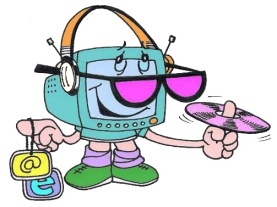        Информатизация общества существенно изменила практику повседневной жизни. На современном этапе, в связи с введением в действие Федерального государственного образовательного стандарта (ФГОС),  Федеральных государственных  требований к структуре основной общеобразовательной программы дошкольного образования (приказ Минобрнауки России от 23.11.2009 №655), возникла необходимость  обновления и повышения качества дошкольного образования.  Введения программно-методического обеспечения дошкольного образования нового поколения, направленное на выявление и развитие творческих и познавательных способностей детей, а так же выравнивание стартовых возможностей выпускников дошкольных образовательных учреждений при переходе на новый возрастной этап систематического обучения в школе.    Я, как педагог - дошкольник понимаю, что сегодня педагогически грамотным специалистом нельзя быть без изучения всего обширного арсенала образовательных технологий. И необходимо ориентироваться в широком спектре современных инноваций. Из обилия концепций, теорий, технологий и методик я отобрала те, которые смогли бы мне помочь создать свою практическую, гибкую, авторскую интегрированную систему работы, учитывая свои индивидуальные качества, сообразуясь с особенностями доверенных мне детей, реалиями современного общества. Благодаря руководству нашего детского сада, в лице заведующего, на сегодняшний день наш детский сад, один из первых приобрёл ноутбуки, интерактивные доски  в  нашем городе.  А мы, педагоги, стараемся идти в ногу со временем. Постепенно учимся использовать в работе компьютер, интерактивную доску.                              Использование компьютера,  на занятиях изобразительного искусства, становится наиболее естественным, благодаря такому неподдельному детскому интересу. Компьютер удачно интегрируется со всеми образовательными областями.  художественно – эстетическая  область, значительно расширяет его возможности для интенсивного, эмоционально активного введения ребенка в мир искусства и художественного творчества.
   Изобразительное творчество - одно из любимейших занятий детей. Эта работа требует художественных способностей, знаний изобразительной грамоты. Необходим большой запас зрительных образов и впечатлений, творческое воображение. У ребенка возникает желание передать в рисунках свои впечатления. Он берет в руки карандаш и рисует... Но наступает такой момент, когда юный художник отбрасывает кисть и перестает творить. Как помочь ему? Здесь на помощь может прийти компьютер. Учитель и ученик на равных окунаются в мир искусства и техники.   Главной целью предмета «Изобразительное искусство» является развитие у детей эстетического отношения к окружающему миру.   Основными задачами занятий изобразительного искусства является знакомство детей с широтой и многообразием поля художественно-изобразительной деятельности. Изучение техники разных материалов и средств изобразительного искусства, знакомство с работами Великих Мастеров, а так же создание и восприятие художественных образов.    Как сделать каждое  занятие  радостным, интересным, а главное – направленным на развитие каждого ребенка?  Мощный поток новой информации, рекламы, применение компьютерных технологий на телевидении и в кино, распространение игровых приставок, электронных игрушек оказывают большое влияние на воспитание ребёнка и его восприятие окружающего мира. Существенно изменяется и характер его любимой деятельности – игры, изменяются и его любимые герои и увлечения. Современный ребёнок усваивает  только ту информацию, которая больше всего его заинтересовала, наиболее близкая ему, вызывает приятные и комфортные чувства, то, что меньше всего напрягает. Поэтому одним из средств, обладающим уникальной возможностью, повышения мотивации и индивидуализации обучения современного ученика, развития его творческих способностей и создания позитивного эмоционального фона является компьютер.      После приобретения в наш детский сад интерактивных досок, у меня появилась возможность активно использовать электронный материал на своих занятиях. Я почувствовала, что использование компьютерных технологий позволяет задавать темп изучения материала, адаптировать учебные знания к возможностям воспитанников. Но работа по модифицированной программе подсказала, что не все готовые электронные издания могут эффективно работать на авторском уроке, поэтому возникла необходимость в мультимедийной презентации, выполненной при помощи Microsoft Power Point. Собранный материал к теме занятия, его структурирование, систематизирование, оформленные на слайде стали достигать поставленной на занятие цели. Презентация помогает объединить огромное количество демонстрационного материала, освобождая от большого объема бумажных наглядных пособий, таблиц, репродукций, альбомов по искусству, недостающих предметов натурного фонда, аудио и видео аппаратуры. Таким образом, я сделала вывод, что для художественного образования компьютер может служить «сырьем», на основе которого я могу формировать собственные средства обучения, составлять свои презентации, слайд - фильмы, осуществлять свои образовательные проекты, создавая тем самым многочисленные варианты работы, которые помогут разнообразить занятия изобразительного искусства.Уроки – презентации широко использую:· во время знакомства с творчеством художников «Исаак Левитан», «И.И. Шишкин – певец русского леса» и т.д.;· при изучении жанров изобразительного искусства «В музеях хранятся картины – натюрморты» «Портрет – жанр изобразительного искусства» и т.д.;· при изучении тем по декоративно – прикладному искусству «Дымковская игрушка», «Сказочная Гжель», «Золотая Хохлома» и т.д.· при изучении законов композиции. Во время занятия при формировании новых знаний приходится рисовать множество эскизов, разъяснять и бесконечно рисовать на доске. На экране все композиционные ошибки наглядны, тем более что можно сопоставлять несколько эскизов на экране одновременно, выявить их достоинства и недостатки.· при изучении законов цветоведения и т.д.    Благодаря  большому формату ребята окунаются в мир того события, той эпохи, о которой повествует художник. Такие просмотры с комментариями педагога производят на ребят неизгладимое впечатление, что дает огромный толчок к творчеству.   После изучения теоретической части следует задание и практическая работа. В этой части занятия тоже возможны варианты. Например, показ последовательности работы над рисунком на доске. Рисую стоя боком к рисунку, частично загораживая собой, весь процесс изображения и объяснения, что отрицательно влияет на самооценку возможностей ребёнка, возникает множество вопросов. При работе с красками к доске крепится лист бумаги, с помощью красок и кисти показываю приемы рисования. Это тоже неудобно, ведь краска может потечь с вертикальной поверхности. Делаю вывод, что такой метод не эффективен, получается низкий результат. Или при использовании компьютерной техники можно наглядно и последовательно показать приемы изображения на большом экране. Видно и понятно всем. Дети при этом получают навыки приемов рисования, уверенно повторяют линии, вносят свою фантазию.    Основная форма организации занятий – индивидуальная работа с каждым обучающимся, постановка посильной творческой задачи и организации педагогической помощи каждому. В нашем детском саду занятия проходят в  «Волшебной мастерской», дети с восхищением идут на рисование, экспериментируют, открывают для себя новые знания в мире искусства. Ради таких неописуемых моментов, когда чувствуешь отклик в сердцах детей, я благодарна судьбе за свою педагогическую профессию.     Использование информационно-коммуникативных технологий — необходимое условие для современного образовательного процесса, когда главным становится не трансляция фундаментальных знаний, а развитие творческих способностей, создание возможностей для реализации потенциала личности. ИКТ используются не как цель, а как еще один педагогический инструмент, способствующий достижению цели урока. Подготовила: Рамазанова Милвара Мугуддиновна.Педагог дополнительного образования МАДОУ ДСКВ «Солнышко»г. Покачи.